 Request for LHRC Review of Consent and Authorization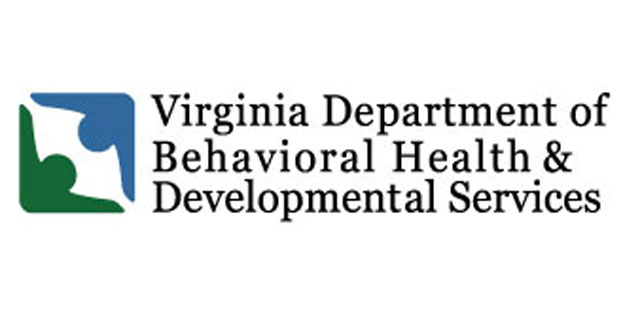 Section 1. Identifier Information – For Provider Completion OnlyIndividual’s Identifier:				            Provider:				Date of Request:     Section 2. Reason for LHRC Review – For Provider Completion OnlyPlease review the section below to select the appropriate option(s) for an LHRC review. Indicate that all required supporting documents have been attached by checking the applicable boxes.  Section 3. LHRC Consent Review – For LHRC Completion OnlyPlease complete the corresponding items below as indicated in Section 2.    Objection of AR Appointment               Review of Independent Evaluation Versus Provider’s EvaluationBased on the information provided, and in accordance with 12VAC35-115-200.A.2, the LHRC has determined that the following evaluation will control: Provider EvaluationIndependent Evaluation      Individual Disagrees with Director DecisionBased on the information provided and 12VAC35-115-200.A.3, the LHRC has determined that:The director’s decision requires the individual’s personal consent or authorization or that of his authorized representative.The director’s decision does not require the individual’s personal consent or authorization of his authorized representative.Section 4. LHRC Recommendations and Acknowledgments – For LHRC Completion OnlyThe LHRC makes the following recommendations (if applicable):   An individual has an objection regarding the appointment of a specific person as an Authorized Representative, other than a legal guardian (12VAC35-115-200.A.1). If this box is checked, LHRC will complete Section 3(A), Objection of AR Appointment. Provider should attach the following documents (if applicable):             Copy of Provider’s Capacity Evaluation (if capacity evaluation is part of a comprehensive assessment, only the portion which evidences the capacity evaluation is required)                  Evidence of AR Designation                  Evidence of emergent circumstances and/or AR decision consistent with individual preferences         Provider Notes: 						   An individual or the individual’s family member has obtained an independent capacity evaluation and the opinion of the evaluator conflicts with that of the provider (12VAC35-115-200.A.2). If this box is checked, LHRC will complete Section 3(B), Review of Independent Evaluation v/ Provider’s Evaluation.Provider should attach the following documents:             Copy of Independent Capacity Evaluation                  Copy of Provider’s Capacity Evaluation                  Provider Notes: 						   An individual believes that a decision made by the director affects the individual and requires the individuals’ personal consent or authorization or that of the individual’s Authorized Representative (12VAC35-115-200.A.3). If this box is checked, LHRC will complete Section 3(C), Individual Disagrees with Director’s Decision. Provider should attach the following documents:            Summary from provider of the director’s decision to which the individual is objecting.                 Written summary from individual detailing reason for objection to decision.                 Provider Notes: 						The individual's capacity was properly evaluated (all of the following elements are required to select “Yes” for this section):Accepted standards of professional practiceIndicates the specific type of decision for which the individual’s capacity is being evaluated (ex. medical)Indicates the specific type of decision the individual has or does not have the capacity to makeAddresses the type of supports that might be used to increase the individual’s decision-making capabilitiesYes     NoThe authorized representative was properly designated according to 12VAC35-115-146.Yes     NoThe individual's basic values and preferences were considered in the appointment of the AR unless clinically contraindicated or the individual did not have a preference. Yes     NoThe providers’ action for which consent or authorization is required occurred in an emergency or as otherwise permitted by law. Yes   No ☐  N/A The LHRC reviewed the provider’s capacity evaluation. Yes     NoThe LHRC reviewed the independent capacity evaluation obtained by the individual or his/her family member. Yes     NoThe LHRC reviewed the decision made by the director.Yes     NoThe LHRC reviewed the individual's or the Authorized Representative's reasoning for objecting to the director’s decision. Yes     NoName of LHRC                    LHRC Chairperson Signature/Date